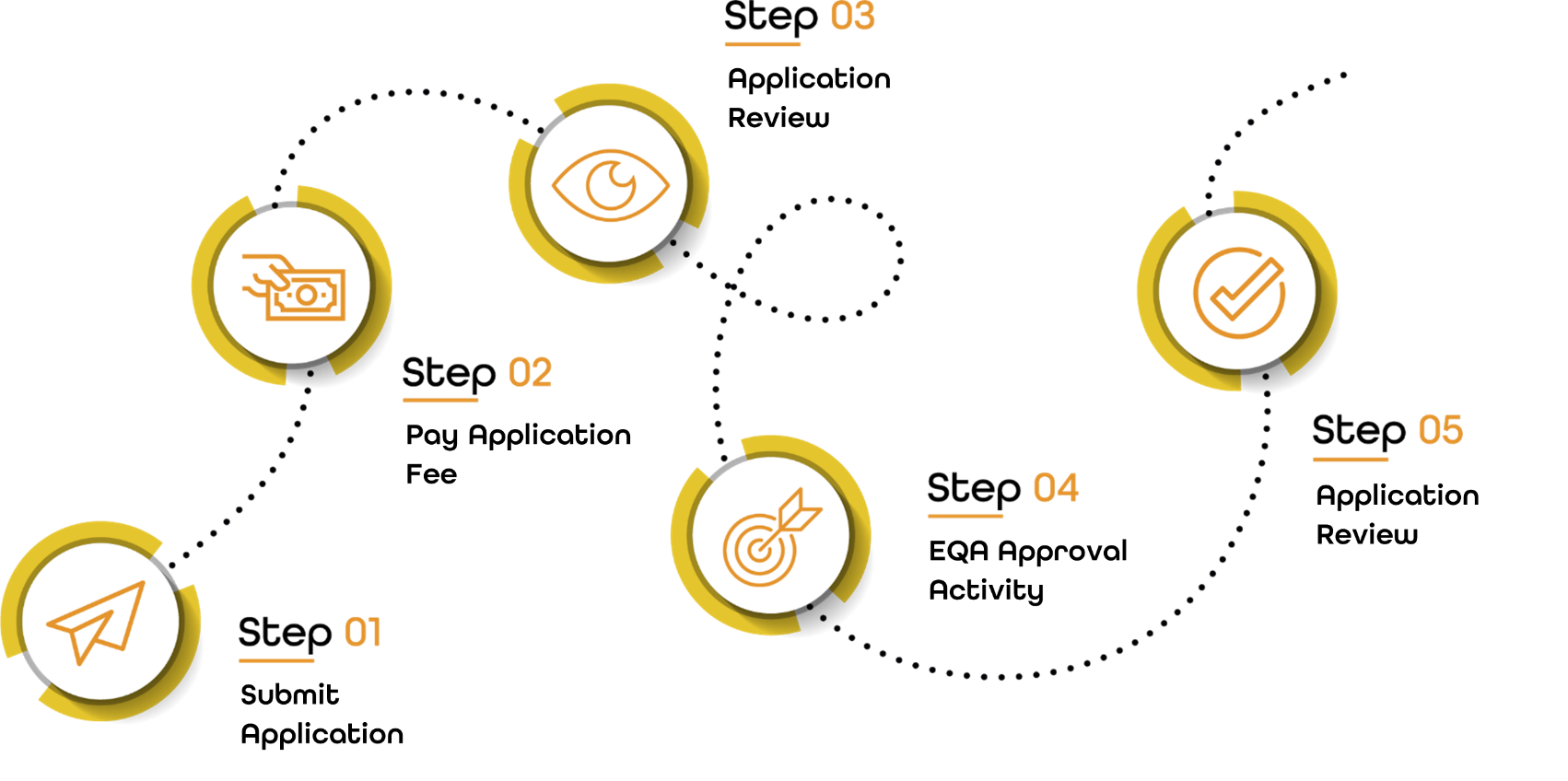 Each Centre will follow the above 5 stages, when being approved to deliver qualifications under NQual. All newly approved international centres will have an Initial Monitoring Visit within 6 months.Section 1: Provider DetailsPlease complete the information below. Section 2: International Centre OfferingCentres wishing to be approved for NQual Ofqual Regulated Qualifications only, please complete section A. (Within this initial application, the maximum number of NQual Ofqual Regulated Qualification you can be approved for is 3.)Centres wishing to be approved for NQual Endorsed Programmes only, please complete section B. (Within this application, the maximum number of NQual Endorsed Programmes you can be approved for is 1.) Additional approval of Qualifications and Endorsed Programmes can be submitted after the initial Centre Approval process is complete. Centres wishing to be approved for both NQual Ofqual Regulated Qualifications and NQual Endorsed Programmes, please complete both section A and section B.Section A – Ofqual Regulated Qualifications (if applicable)Delivery Team Complete the below details, for any staff members who are involved in the delivery of qualifications approved by NQual. There is space below for 3 members of the delivery team and one quality team member. Quality Assurance: Endorsed Programme (If applicable)Delivery Team Complete the below details, for any team members who are involved in the delivery of Endorsed Programmes approved by NQual. There is space below for 3 members of the delivery team and one quality team member. Please note, there must be at least 1 delivery team member for a cohort of 50 learners. Quality Assurance: Section 3: Supporting InformationSection 4: Centre Contact Information Head of OrganisationCentre ContactSection 5: Policies and Procedures Please attach copies of the following policies and procedures for your centre:Please send your completed Centre Application Form and any additional supporting documentation to admin@nqual.co.uk Next StepsCentre Application Fee (Endorsed Programmes Only): £1,500 Centre Application Fee (Ofqual Regulated Qualifications): £3,000 Application fees must be paid and cleared before Centre Approval can be confirmed. Applications will be reviewed within 15 working days. If you are applying for Endorsed Programme approval, this process will take a maximum of 4 weeks. During the application process, International Centres will be invited to a ‘Pre-approval Meeting’. Once your application has been reviewed you will be asked to complete the Centre Declaration and Agreement. Any approved Endorsed Programmes will be confirmed with an NQual statement of approval for the chosen programme. Company Name:UKPRN (if applicable):UKPRN (if applicable):Address:(Head Office)Contact Number:Additional Delivery Sites / Locations:(If applicable)1. 1. 1. 2. 2. Additional Delivery Sites / Locations:(If applicable)3. 3. 3. 4. 4. Provider Type (Independent Training Provider/ College etc.):Provider Type (Independent Training Provider/ College etc.):Qualification TitleLevelQualification NumberEstimated Number of Registrations Per AnnumName:Email:Contact Number:Specialised Subjects: Please ensure to attach the following documents to this applicationPlease ensure to attach the following documents to this applicationPlease ensure to attach the following documents to this applicationPlease ensure to attach the following documents to this applicationPlease ensure to attach the following documents to this applicationCV Attached: CV Attached: CV Attached: CV Attached: CPD Log Attached:CPD Log Attached:CPD Log Attached:CPD Log Attached:Subject Specific Certificates Attached:Subject Specific Certificates Attached:Subject Specific Certificates Attached:Subject Specific Certificates Attached:Relevant Teaching/ Assessing Certificate Attached:Relevant Teaching/ Assessing Certificate Attached:Relevant Teaching/ Assessing Certificate Attached:Relevant Teaching/ Assessing Certificate Attached:Name:Email:Contact Number:Specialised Subjects: Please ensure to attach the following documents to this applicationPlease ensure to attach the following documents to this applicationPlease ensure to attach the following documents to this applicationPlease ensure to attach the following documents to this applicationPlease ensure to attach the following documents to this applicationCV Attached: CV Attached: CV Attached: CV Attached: CPD Log Attached:CPD Log Attached:CPD Log Attached:CPD Log Attached:Subject Specific Certificates Attached:Subject Specific Certificates Attached:Subject Specific Certificates Attached:Subject Specific Certificates Attached:Relevant Teaching/ Assessing Certificate Attached:Relevant Teaching/ Assessing Certificate Attached:Relevant Teaching/ Assessing Certificate Attached:Relevant Teaching/ Assessing Certificate Attached:Name:Email:Contact Number:Specialised Subjects: Please ensure to attach the following documents to this applicationPlease ensure to attach the following documents to this applicationPlease ensure to attach the following documents to this applicationPlease ensure to attach the following documents to this applicationPlease ensure to attach the following documents to this applicationCV Attached: CV Attached: CV Attached: CV Attached: CPD Log Attached:CPD Log Attached:CPD Log Attached:CPD Log Attached:Subject Specific Certificates Attached:Subject Specific Certificates Attached:Subject Specific Certificates Attached:Subject Specific Certificates Attached:Relevant Teaching/ Assessing Certificate Attached:Relevant Teaching/ Assessing Certificate Attached:Relevant Teaching/ Assessing Certificate Attached:Relevant Teaching/ Assessing Certificate Attached:Name:Email:Contact Number:Specialised Subjects: Please ensure to attach the following documents to this applicationPlease ensure to attach the following documents to this applicationPlease ensure to attach the following documents to this applicationPlease ensure to attach the following documents to this applicationPlease ensure to attach the following documents to this applicationCV Attached: CV Attached: CV Attached: CV Attached: CPD Log Attached:CPD Log Attached:CPD Log Attached:CPD Log Attached:Subject Specific Certificates Attached:Subject Specific Certificates Attached:Subject Specific Certificates Attached:Subject Specific Certificates Attached:Relevant Assessing / Quality Assurance Certificate Attached:Relevant Assessing / Quality Assurance Certificate Attached:Relevant Assessing / Quality Assurance Certificate Attached:Relevant Assessing / Quality Assurance Certificate Attached:Programme Title Length of ProgrammeEstimated Number of Registrations Per AnnumPlease attach any delivery materials/resources for this programme to the application. This can include: Presentation materialsWorkbooks Delivery resources Please attach any delivery materials/resources for this programme to the application. This can include: Presentation materialsWorkbooks Delivery resources Please attach any delivery materials/resources for this programme to the application. This can include: Presentation materialsWorkbooks Delivery resources Name:Email:Contact Number:Specialised Subjects: Please ensure to attach the following documents to this applicationPlease ensure to attach the following documents to this applicationPlease ensure to attach the following documents to this applicationPlease ensure to attach the following documents to this applicationPlease ensure to attach the following documents to this applicationCV Attached: CV Attached: CV Attached: CV Attached: Subject Specific Certificates Attached:Subject Specific Certificates Attached:Subject Specific Certificates Attached:Subject Specific Certificates Attached:Relevant Teaching Certificate/ Evidence Attached:Relevant Teaching Certificate/ Evidence Attached:Relevant Teaching Certificate/ Evidence Attached:Relevant Teaching Certificate/ Evidence Attached:Name:Email:Contact Number:Specialised Subjects: Please ensure to attach the following documents to this applicationPlease ensure to attach the following documents to this applicationPlease ensure to attach the following documents to this applicationPlease ensure to attach the following documents to this applicationPlease ensure to attach the following documents to this applicationCV Attached: CV Attached: CV Attached: CV Attached: Subject Specific Certificates Attached:Subject Specific Certificates Attached:Subject Specific Certificates Attached:Subject Specific Certificates Attached:Relevant Teaching Certificate/ Evidence Attached:Relevant Teaching Certificate/ Evidence Attached:Relevant Teaching Certificate/ Evidence Attached:Relevant Teaching Certificate/ Evidence Attached:Name:Email:Contact Number:Specialised Subjects: Please ensure to attach the following documents to this applicationPlease ensure to attach the following documents to this applicationPlease ensure to attach the following documents to this applicationPlease ensure to attach the following documents to this applicationPlease ensure to attach the following documents to this applicationCV Attached: CV Attached: CV Attached: CV Attached: Subject Specific Certificates Attached:Subject Specific Certificates Attached:Subject Specific Certificates Attached:Subject Specific Certificates Attached:Relevant Teaching Certificate/ Evidence Attached:Relevant Teaching Certificate/ Evidence Attached:Relevant Teaching Certificate/ Evidence Attached:Relevant Teaching Certificate/ Evidence Attached:Name:Email:Contact Number:Specialised Subjects: Please ensure to attach the following documents to this applicationPlease ensure to attach the following documents to this applicationPlease ensure to attach the following documents to this applicationPlease ensure to attach the following documents to this applicationPlease ensure to attach the following documents to this applicationCV Attached: CV Attached: CV Attached: CV Attached: CPD Log Attached:CPD Log Attached:CPD Log Attached:CPD Log Attached:Subject Specific Certificates Attached:Subject Specific Certificates Attached:Subject Specific Certificates Attached:Subject Specific Certificates Attached:Relevant Teaching & Quality Certificate/Evidence Attached:Relevant Teaching & Quality Certificate/Evidence Attached:Relevant Teaching & Quality Certificate/Evidence Attached:Relevant Teaching & Quality Certificate/Evidence Attached:Please provide as much detail as you can to support your application.  Please provide as much detail as you can to support your application.  Previous experience of delivering qualificationsSector experience Staffing and resourcesLength of delivery Other Awarding Organisations you are approved with Wider curriculum offerStrengths Development planCompanies currently working with and delivering training for Name:Email:Contact Number:Address: (If based at different location than Centre Office)(If based at different location than Centre Office)(If based at different location than Centre Office)Postcode:Name:Email:Contact Number:Address: (If based at different location than Centre Office)(If based at different location than Centre Office)(If based at different location than Centre Office)Postcode:Conflict of Interest PolicyData ProtectionReasonable AdjustmentsEquality & Diversity Policy Malpractice and Maladministration PolicyAppeals / Complaints ProcedureHealth and Safety Safeguarding Quality Assurance PolicyRecognition of Prior Learning PolicyPlease also attach a copy of a report from your most recent EQA visit